Publicado en Madrid el 17/08/2022 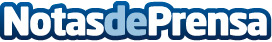 MundoCrypto reunirá a más de 7.000 personas en el lanzamiento de su propio Metaverso el próximo 27 de agostoSerá en el WiZink Center de Madrid y también podrá seguirse vía streaming en más de 100 países a la vez. Los asistentes participarán en el Guinness World Record del mayor número de personas utilizando gafas de realidad virtual al mismo tiempo. Estará presentado por Cristina Pedroche y Jorge Fernández. El evento estará respaldado por Mani Thawani, creador de MundoCrypto y CEO de la multinacional
Datos de contacto:Miriam Díaz602254080Nota de prensa publicada en: https://www.notasdeprensa.es/mundocrypto-reunira-a-mas-de-7-000-personas-en Categorias: Nacional Finanzas Madrid Emprendedores Eventos E-Commerce Criptomonedas-Blockchain Innovación Tecnológica http://www.notasdeprensa.es